Muhammad Fahrizal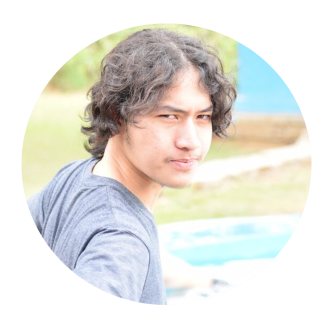 Perum. Logam, Jln. Timah No. 7, Margacinta, Buah Batu, BandungPhone: 087825521133 | Email: batubaraizal@gmail.com IG : izalbatubaraBorn in 1995 in Jakarta by a javanese mother and a medanese  father. Has a really big interest in English language and English culture. Speaks good English and writes an even better English. Has a good experience of speaking with foreign people in English.Talkative, especially about computer.New Concept, English Course. 2002-2004Billingual Class, High School. 2010-2013Ryota Shioya’s assistant in Jakarta Ceramic Convention Biennale. 2016Richard Streintmatter-Tran’s assistant in Jakarta Ceramic Convention Biennale. 2016Surveyor for Sequislife Agents. 2015